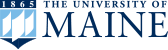 4-H Camp & Learning Centersat Tanglewood & Blueberry CoveApril Vacation – Tanglewood – FAQTanglewood’s April Vacation Schedule:Program runs from 8:30 AM to 3:30 PM, Tuesday, April 16 – Friday, April 19, 2024.Staff will meet participants in the upper parking lot (just before the last hill down into camp – it will be clearly marked) each morning and you will pick your child up there in the afternoon as well. Note: if Tanglewood Road is too muddy and we need to reduce traffic, we will notify you. Drop off and pick up would then take place at 1 Tanglewood Road, our Headquarters, and we will shuttle the children down to camp.All participants will spend most of the day outside and it may still be chilly so please make sure they are dressed appropriately (and in layers.)In the event we need to cancel the program or change the details for a day, there will be a message on the office voicemail (207.789.5868) by 7:00 AM.Things to bring to camp:Lunch and snack each day — we have a refrigerator! (Please do not pack nuts or nut products.)Comfortable clothing that can get dirtyPlastic bag for wet or muddy clothingWarm hat & mittens as it may still be chillySturdy, closed-toe shoes that are comfortable for walking (preferably waterproof)Long-sleeve sweater or jacketDay pack to carry lunch, etc.Full water bottleSunscreenRain gear — we are outside even on rainy daysInsect repellentPlease do not bring:Anything electrical or electronic (MP3, cell phones, etc.)Gum, candy or sodaMoney or other valuablesWeapons of any kindPets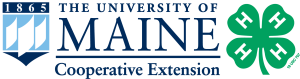 